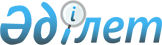 О внесении изменений в приказ исполняющего обязанности Председателя Комитета государственного имущества и приватизации Министерства финансов Республики Казахстан от 27 сентября 2018 года № 934 "Об утверждении положений о территориальных органах Комитета государственного имущества и приватизации Министерства финансов Республики Казахстан"Приказ и.о. Председателя Комитета государственного имущества и приватизации Министерства финансов Республики Казахстан от 29 декабря 2022 года № 833.
      В соответствии с постановлением Правительства Республики Казахстан от 16 ноября 2022 года № 908 "О некоторых вопросах Министерства финансов Республики Казахстан и внесении дополнения в постановление Правительства Республики Казахстан от 24 сентября 2014 года № 1011 "Вопросы Министерства национальной экономики Республики Казахстан и на основании писем Алматинского департамента государственного имущества и приватизации от 4 ноября 2022 года № 04-18/1259, Департамента государственного имущества и приватизации по области Абай от 23 декабря 2022 года № 427, ПРИКАЗЫВАЮ:
      1. Внести в приказ исполняющего обязанности Председателя Комитета государственного имущества и приватизации Министерства финансов Республики Казахстан от 27 сентября 2018 года № 934 "Об утверждении положений о территориальных органах Комитета государственного имущества и приватизации Министерства финансов Республики Казахстан" следующие изменения:
      в приложении 3 "Положение о государственном учреждении "Алматинский департамент государственного имущества и приватизации Комитета государственного имущества и приватизации Министерства финансов Республики Казахстан" к указанному приказу:
      пункт 8 изложить в следующей редакции:
      "8. Юридический адрес Департамента: 040700, Республика Казахстан, Алматинская область, Илийский район, село Отеген батыра, улица И. Жансугурова, 86.".
      в приложении 19 "Положение о республиканском государственном учреждении "Департамент государственного имущества и приватизации по области Абай Комитета государственного имущества и приватизации Министерства финансов Республики Казахстан" к указанному приказу:
      пункт 8 изложить в следующей редакции:
      "8. Юридический адрес Департамента: 071400, Республика Казахстан, область Абай, город Семей, улица Асета Найманбаева, 110.".
      Сноска. Пункт 1 с изменениями, внесенными приказом Председателя Комитета государственного имущества и приватизации Министерства финансов РК от 09.01.2023 № 10.


      2. Руководителям Департаментов государственного имущества и приватизации города Нур-Султана, по области Абай, Алматинского департамента государственного имущества и приватизации обеспечить:
      1) принятие мер, предусмотренных Законом Республики Казахстан "О государственной регистрации юридических лиц и учетной регистрации филиалов и представительств";
      2) принятие иных мер, вытекающих из настоящего приказа.
      3. Юридическому управлению Комитета государственного имущества и приватизации Министерства финансов Республики Казахстан в установленном законодательством Республики Казахстан порядке обеспечить:
      1) направление копии настоящего приказа на государственном и русском языках в Республиканское государственное предприятие на праве хозяйственного ведения "Институт законодательства и правовой информации Республики Казахстан" Министерства юстиции Республики Казахстан для официального опубликования и включения в Эталонный контрольный банк нормативных правовых актов Республики Казахстан;
      2) размещение настоящего приказа на интернет-ресурсе Министерства финансов Республики Казахстан.
      4. Настоящий приказ вводится в действие со дня его подписания.
					© 2012. РГП на ПХВ «Институт законодательства и правовой информации Республики Казахстан» Министерства юстиции Республики Казахстан
				
      И.о. Председателя 

Е. Ахметов
